Об утверждении размера вреда, причиняемого транспортными средствами, осуществляющими перевозки тяжеловесных грузов, при движении по автомобильным дорогам общего пользования Еловского муниципального округа Пермского края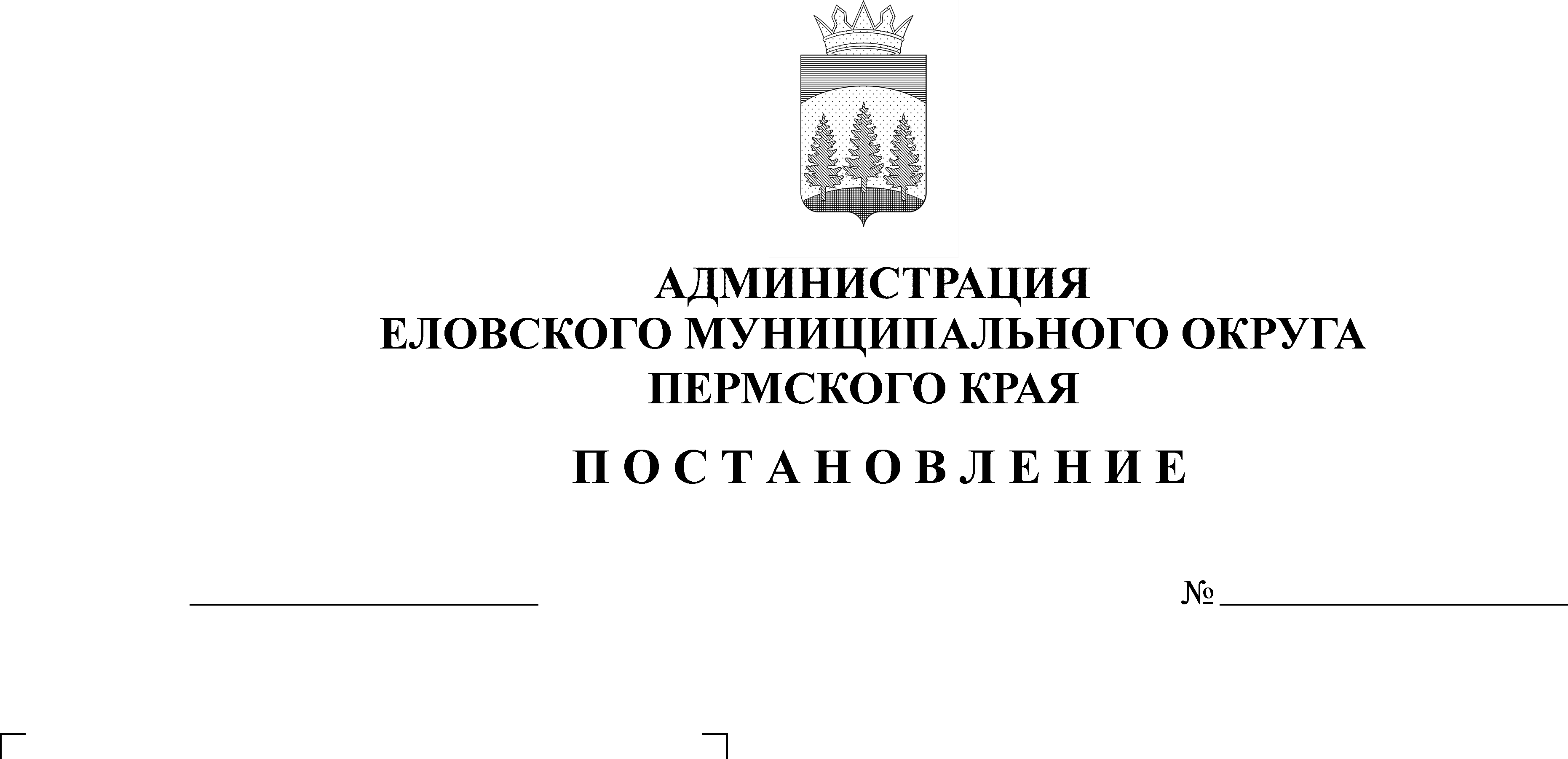 В соответствии с частью 9 статьи 31 Федерального закона от 08 ноября 2007 г. № 257-ФЗ «Об автомобильных дорогах и о дорожной деятельности в Российской Федерации и о внесении изменений в отдельные законодательные акты Российской Федерации», Постановлением Правительства Российской Федерации от 31 января 2020 г. № 67 «Об утверждении правил возмещения вреда, причиняемого тяжеловесными транспортными средствами, об изменении и признании утратившими  силу некоторых актов Правительства Российской  Федерации», Постановлением Правительства Российской Федерации от 21 декабря 2020 г. № 2200 «Об утверждении правил перевозок грузов автомобильным транспортом и о внесении изменений в пункт 2.1.1 правил дорожного движения Российской Федерации»Администрация Еловского муниципального округа Пермского края ПОСТАНОВЛЯЕТ: Утвердить прилагаемый Размер вреда, причиняемого транспортными средствами, осуществляющими перевозки тяжеловесных грузов и (или) крупногабаритных грузов по автомобильным дорогам общего пользования местного значения Еловского муниципального округа Пермского края. Определить уполномоченным органом Администрации Еловского муниципального округа Пермского края по расчету размера вреда, причиняемого транспортными средствами, осуществляющими перевозки тяжеловесных грузов и (или) крупногабаритных грузов по автомобильным дорогам общего пользования местного значения Еловского муниципального округа Пермского края, отдел развития инфраструктуры и благоустройства Администрации Еловского муниципального округа Пермского края.3. Настоящее Постановление обнародовать на сайте газеты «Искра Прикамья» и официальном сайте Еловского муниципального округа Пермского края.4. Настоящее Постановление вступает в силу со дня его обнародования.5. Контроль за исполнением Постановления возложить на заместителя главы администрации Еловского муниципального округа по развитию инфраструктуры.Глава муниципального округа  – глава администрации Еловского муниципального округа Пермского края                                               А.А. ЧечкинУТВЕРЖДЕНПостановлениемАдминистрации Еловскогомуниципального округа Пермского краяОт 09.07.2021 № 310-пРАЗМЕР ВРЕДА, причиняемого транспортными средствами, осуществляющими перевозки тяжеловесных грузов и (или) крупногабаритных грузов по автомобильным дорогам общего пользования местного значения Еловского муниципального округа Пермского края1. Размер вреда, причиняемого транспортными средствами, осуществляющими перевозки тяжеловесных грузов, складывается из суммы превышения предельно допустимых значений полной массы транспортного средства и каждой осевой массы в соответствии с приложениями 1, 2 к настоящему Размеру.2. Предельные значения допустимой массы и допустимых осевых нагрузок автотранспортных средств определяются в соответствии с установленными Правилами перевозки грузов автомобильным транспортом, утвержденными Постановлением Правительства Российской Федерации от 31 января 2020 г. № 67, или решением о временном ограничении движения транспортных средств, принимаемым в порядке, предусмотренном частью 2 статьи 30 Федерального закона от 08.11.2007 № 257-ФЗ «Об автомобильных дорогах и о дорожной деятельности в Российской Федерации».3. Промежуточные значения между табличными параметрами определяются методом линейной интерполяции.4. Взимание размера вреда с пользователей автомобильными дорогами при движении транспортных средств, перевозящих тяжеловесные грузы, за проезд по автомобильным дорогам общего пользования местного значения Еловского муниципального округа Пермского края, не производится в случаях:- перевозки тяжеловесных грузов в целях предупреждения и ликвидации чрезвычайных ситуаций или ликвидации последствий стихийных бедствий;- перевозки тяжеловесных грузов оборонного значения при выполнении специальных заданий по маршрутам, согласованным в установленном порядке.Приложение 1к Размеру вреда, причиняемого транспортными средствами, осуществляющими перевозки тяжеловесных грузов и (или) крупногабаритных грузов по автомобильным дорогам общего пользования местного значения Еловского муниципального округа Пермского края                                                         (рублей на 100 км)Приложение 2к Размеру вреда, причиняемого транспортными средствами, осуществляющими перевозки тяжеловесных грузов и (или) крупногабаритных грузов по автомобильным дорогам общего пользования местного значения Еловского муниципального округа Пермского края                                                        ПРЕДЕЛЬНО ДОПУСТИМЫЕ МАССЫ ТРАНСПОРТНЫХ СРЕДСТВN п/пПревышение фактической массы транспортного средства над допустимой (процентов)Размер вреда1231свыше 2 до 335632от 3 (включительно) до 436203от 4 (включительно) до 536784от 5 (включительно) до 637365от 6 (включительно) до 737946от 7 (включительно) до 838517от 8 (включительно) до 939098от 9 (включительно) до 1039679от 10 (включительно) до 11402510от 11 (включительно) до 12408211от 12 (включительно) до 13414012от 13 (включительно) до 14419813от 14 (включительно) до 15425614от 15 (включительно) до 16431315от 16 (включительно) до 17437116от 17 (включительно) до 18442917от 18 (включительно) до 19448718от 19 (включительно) до 20454419от 20 (включительно) до 21460220от 21 (включительно) до 22466021от 22 (включительно) до 23471822от 23 (включительно) до 24477523от 24 (включительно) до 25483324от 25 (включительно) до 26489125от 26 (включительно) до 27494926от 27 (включительно) до 28500627от 28 (включительно) до 29506428от 29 (включительно) до 30512229от 30 (включительно) до 31518030от 31 (включительно) до 32523731от 32 (включительно) до 33529532от 33 (включительно) до 34535333от 34 (включительно) до 35541134от 35 (включительно) до 36546835от 36 (включительно) до 37552636от 37 (включительно) до 38558437от 38 (включительно) до 39564238от 39 (включительно) до 40569939от 40 (включительно) до 41575740от 41 (включительно) до 42581541от 42 (включительно) до 43587342от 43 (включительно) до 44593043от 44 (включительно) до 45598844от 45 (включительно) до 46604645от 46 (включительно) до 47610446от 47 (включительно) до 48616147от 48 (включительно) до 49621948от 49 (включительно) до 50627749от 50 (включительно) до 51633550от 51 (включительно) до 52639251от 52 (включительно) до 53645052от 53 (включительно) до 54650853от 54 (включительно) до 55656654от 55 (включительно) до 56662355от 56 (включительно) до 57668156от 57 (включительно) до 58673957от 58 (включительно) до 59679758от 59 (включительно) до 60685459от 60 (включительно) и вышеРассчитывается отдельно АвтомобильМасса автомобиля,  в тоннахДвухосный18Трехосный25Четырехосный32АвтопоездТрехосный28Четырехосный25Пятиосный и более40